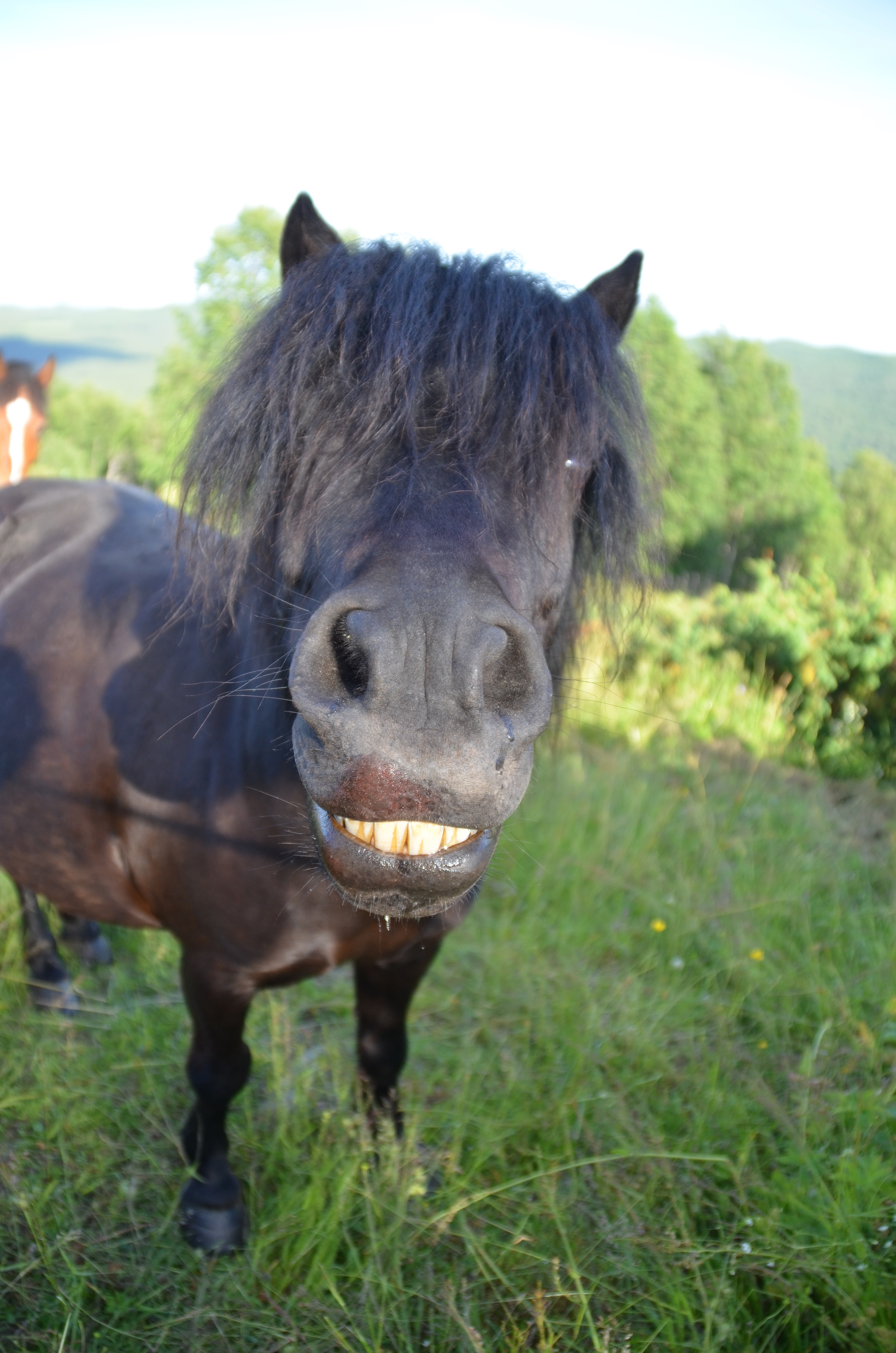 Årsmelding GRKK 2016Årsberetning 2016Styrets medlemmer:Leder: 				Elin Aksdal NyhusNestleder:			Jarl Rune KjemperudSekretær/webansvarlig:	Anne Kristin AasbergKasserer: 			Elin Aksdal NyhusStyremedlem:			Helge TingstadStyremedlem:			Gro Marie AakreVara:				Maria AppelgrenUndergrupper/ledere:Hesteansvarlig:		Lollo TingstadRideskoleansvarlig:	Maria Appelgren, Lollo TingstadMedlemsansvarlig: 	Maria AppelgrenHengeransvarlig: 		Han Olav GullsteinStevneansvarlig: 		Anne Kristin AasbergHall ansvarlig:		Helge TingstadÅrsmøte 2015Årsmøte ble avhold 8/3 2016t i Geilo hallenEkstraordinært årsmøte ble avholdt 9/6 2016 i Geilo hallen2.  Styrets arbeidDet har vært avholdt 5 styremøter og det har blitt behandlet 34 saker. Styret har hatt møte med Buskerud idrettskrets. Her har rutiner, retningslinjer for drift og økonomi vært på agendaen. Planen er at vi skal følge opp med et rent styrekurs i 2017. Styret har jobbet med drift av ride-klubben., ride-skole og ride-hallen.  3.   Arrangement/aktivitet Rideskole vår/høstMounted gamesVoltige Medlemsmøte med besøk av to representanter fra Buskerud idrettskretsAEG turDressur trening21/10Banetrening dressur 21/5, 18/6, 24/9 og 21/10Banetrening sprang 7/2, 22/5, 19/6 og 25/9Junior samling Høst dugnadMarianne Sandbakken helge kurs mai  og november.Juleshow4.stevnerDressur stevne klubbmesterskap høstSprangstevne klubbmesterskap høstProgramridning i dressurkjøring5. medlemmerKlubben har pr 31/12 149 medlemmer.6. RepresentasjonI 2016 har vi hatt flere ekvipasjer som har representert klubben utenfor Hol kommune. Mange gode resultaterSara Disen.Mari Lisa Grue Rygg.Sofie GullsteinFrida Gunnæs PettersenMikkel BruslettoMaren Øyo gjør det meget bra som travkusk. Hedda Bergseth deltok på flere landsstevner og på AEG med gode resultater for GRKK før hun flyttet og byttet klubb.Anne Kristin Aasberg7.   HesterKlubben disponerer pr 31/12 6 hester/ponnier.: Silke, Rabben, Boleo, Tellus, Jackman kjøpt vår 2016, Muscat kjøpt sensommer 2016.8.    ØkonomiKlubben har god likviditet.   